Nombre:_________________________ Prueba: la Fecha y los NúmerosWrite the dates below with correct grammar in Spanish. Spell out all numbers. (3 points each)June 30 _______________________________________________________________September 1 ____________________________________________________________August 19 ______________________________________________________________January 13 _____________________________________________________________March 28 ______________________________________________________________December 1 _____________________________________________________________Crédito Extra:  Answer the question in Spanish. (1 point total)¿Cuándo es tu cumpleanos? _________________________________________________________---------------------------------------------------------------------------------------------------------------------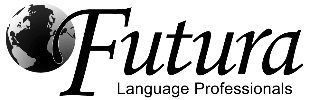 Nombre:_________________________ Prueba: la Fecha y los NúmerosWrite the dates below with correct grammar in Spanish. Spell out all numbers. (3 points each)June 30 _______________________________________________________________September 1 ____________________________________________________________August 19 ______________________________________________________________January 13 _____________________________________________________________March 28 ______________________________________________________________December 1 _____________________________________________________________Crédito Extra:  Answer the question in Spanish. (1 point total)¿Cuándo es tu cumpleanos? _________________________________________________________